ARTICLE TITLE (USE STYLE “ARTICLE TITLE”): Times New Roman, 14 pt, Bold, All caps, Line spacing – multiple at 1.15 lines, Spacing before & after paragraph 24 pt.Author’s Name Surname, e-mail (use style “Author”)Author’s no.2 Name Surname, e-mail (use style “Author”)Consulted by: abbreviation of the scientific degree Name Surname (use style “Author”) Name of the Institution, City, Country (use style “Institution”)Abstract. Use style “Abstract”. The abstract should be up to 200 words long, introducing purpose of the article, defining a research object, research goal and tasks related to it, research methods. (Times New Roman, 10 pt, should be written in 1 paragraph, Justified, Line spacing – multiple at 1.15 lines, Spacing before & after paragraph – 24 pt, First line indentation – 1 cm).Introduction (use style “Introduction_Conclusions_References”): Times New Roman 12 pt, Bold, Line spacing – multiple at 1.15 lines, Left align, Spacing before & after paragraph – 12 pt, no paragraph numbering.The article should be not more than 6 A4 pages, with page margins: top, bottom, right – 2 cm left – 3 cm. For the simple text use style “text”. (Times New Roman, 12 pt, Justified, first line indentation – 1 cm, line spacing – multiple at 1.15 lines, no spacing before & after paragraph needed. Introduction to the article shall justify the relevance and novelty of the topic; indicate the extent of existing research on the subject; define a research object, research goal and tasks related to it, research methods.Research object: Style “text” should be used.Research goal: Style “text” should be used.Research objectives: Style “text” should be used.We suggest to include as many research tasks as many sections of the article (e.g. 3 research tasks for 3 sections of the article). All research tasks should be numbered.Research methods: Style “text” should be used.Section title (use style “Research section titles”): Times New Roman, 12 pt, Bold, Justified, Line spacing – multiple at 1.15 lines, spacing before & after paragraph – 12 pt. All research section titles should be numbered.For the simple text use style “text”. Please note that every research section should be started from the simple text. In case of using any objects (figures, tables, formulas), before and after each pasted object should be its description with the reference to the object (fig. x) or (table x). Please present the literature review, research model and methodology in the theoretical part of research. You can place literature overview and methodology in separate sections, but please, don’t use subsections.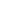 Figure X. Figure’s title (link to the source according APA 7th ed.). For each figure’s title use style “Figure's title” (Times New Roman, 10 pt, Centered, Line spacing – multiple at 1.15 lines, spacing after paragraph – 12 pt)For the simple text use style “text”. Short conclusion should be written at the end of each section. Use style “Section's conclusion”.Section title (use style “Research section titles”)For the simple text use style “text”. This section of research is about the research results and discussion. Please use separate section if you need, but don’t use subsections. Table X. Table’s title should be written using “Table’s title” style (Times New Roman, 10 pt, centered, line spacing – 1.15 lines, spacing before – 12 pt)Source: use style “Table’s references” (Times New roman, 10 pt, left align, lie spacing – 1.15 lines, spacing after – 12 pt). Link to reference should be written as per APA7th methodological guideline.Using of formulas. In case of using formulas, they should be pasted per (Insert 🡪 Equation) menu. Font of the formula is the same as regular text (“text” style can be used), but centered. However, formula’s number should be Right aligned as per example:		(1)All formula’s unknowns should be described as below: In formula:y- quantitative expression of research object, millions of tons;x- quantitative expression of the influencing factor, millions of tons.Please note, that the formula cannot be beginning or conclusion of the section. Short conclusion of the section. Use style “Section's conclusion”.ConclusionsConclusions should be numbered. For each research task should be presented one and only conclusion in the separate paragraph as per below (use style “text”). 1st conclusion for the 1st objective.2nd conclusion for the 2nd objective, and etc.ReferencesAn alphabetical list of sources (scientific literature and other resources) used in the article should be provided in accordance with the APA bibliography standard. The list of sources must be prepared in accordance with APA 7th edition. All examples can be found here: https://apastyle.apa.org/style-grammar-guidelines/references/examples.Table’s heading1For Table’s headings use style “Table’s Heading” In case the table was split into 2 pages, Table’s Heading should be repeated on the second page.For Table’s headings use style “Table’s Heading” In case the table was split into 2 pages, Table’s Heading should be repeated on the second page.For Table’s headings use style “Table’s Heading” In case the table was split into 2 pages, Table’s Heading should be repeated on the second page.Text of the table should be written using “Table’s text” style (Times New Roman, 10 pt, Left align, Line spacing – single. Header row’s or header column’s title should be written in bold style. Text of the table should be written using “Table’s text” style (Times New Roman, 10 pt, Left align, Line spacing – single. Header row’s or header column’s title should be written in bold style. Paragraph numbering can be used, if needed.